ЛАГЕРЬ С ДНЕВНЫМ ПРЕБЫВАНИЕМ ДЕТЕЙ 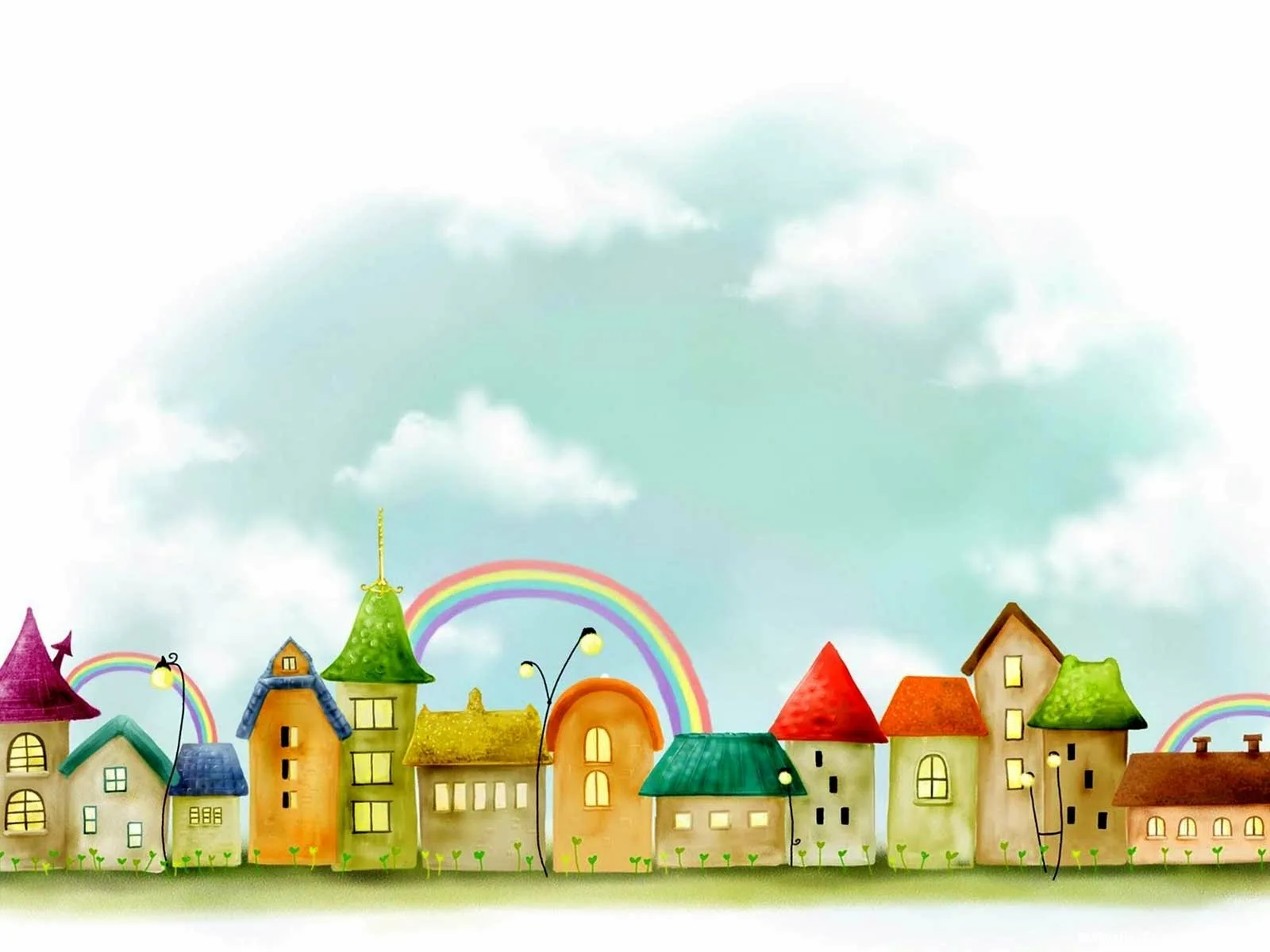 «Академгородок»РАСПОРЯДОК  ДНЯВремяРежимные моменты8.30 -9.00Сбор детей, зарядка     9.00 -9.15Утренняя линейка        9.15 - 10.00Завтрак                 10.00 - 12.00Работа по плану отрядов,
культурно-массовые мероприятия,
работа кружков и секций (по план-сетке)12.00 - 13.00 Спортивные мероприятия(по план-сетке)13.00 - 14.00  Обед                    14.00 - 14.30  Свободное время         14.30  Уход домой              